Komisionář: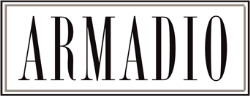 Armadio Elišky Krásnohorské 123/6Praha1,110 00IČ: 05209994FORMULÁŘ KE KOMISNÍMU PRODEJI – dále jen zprostředkování prodejeProvize z prodejní částky pro obchod Armadio činí od 15% do 40%* Svým podpisem komitent potvrzuje, že se seznámil a souhlasím s podmínkami komisního prodeje. Dále souhlasí, že pokud se zboží v komisním prodeji neprodá do tří měsíců, je komisionář oprávněn zboží zlevnit a to: zboží do 10 tisíc/-20%, zboží do 20 tisíc /-15%, zboží nad 20 tisíc/-10%. Finanční hotovost za prodané zboží bude komitentovi zaslána na jeho účet, popřípadě vyplacena v hotovosti na prodejně. Neprodané zboží je komitent povinen vyzvednout maximálně do 14 dnů po obdržení výzvy v podobě e-mailu nebo SMS zprávy od komisionáře. V případě, že tak neučiní, bude mu účtováno skladné 50Kč/den. Nevyzvednuté zboží do 3 měsíců od první výzvy bude odesláno na dobírku na komitentovu adresu i se zaúčtovaným skladným, které činí 50Kč/den a poštovným v hodnotě 200Kč. Zboží přijaté do komisního prodeje si komitent může vyzvednout nejdříve po uplynutí lhůty 3 týdnů. Pokud bude komitent trvat na vracení zboží do tří týdnů od přijetí zboží do komisního prodeje, uhradí částku 1000,-Kč za provedenou práci komisionáře. Komitent počítá s tím, že zboží v komisním prodeji bude zkoušeno a může být zákazníky lehce znečištěno. Komisionář není povinen toto zboží před jeho vracením komitentovi nechat čistit. U zboží přijatého do prodeje byla ověřena jeho originalita.V Praze dne:                                               Komisionář:				                Podpis komitenta:Číslo komisní smlouvy:   Komitent : Adresa: Datum narození (den,měsíc): Číslo OP: Telefon: Email:  ČísloDruh zboží ksPůvodníCena v KčProdejní cena v KčSlevaPro klienta